Муниципальное бюджетное дошкольное образовательное учреждение детский сад №11Краткосрочный познавательно-игровой и творческий проект в первой младшей группе №10 «В гости сказку позовём».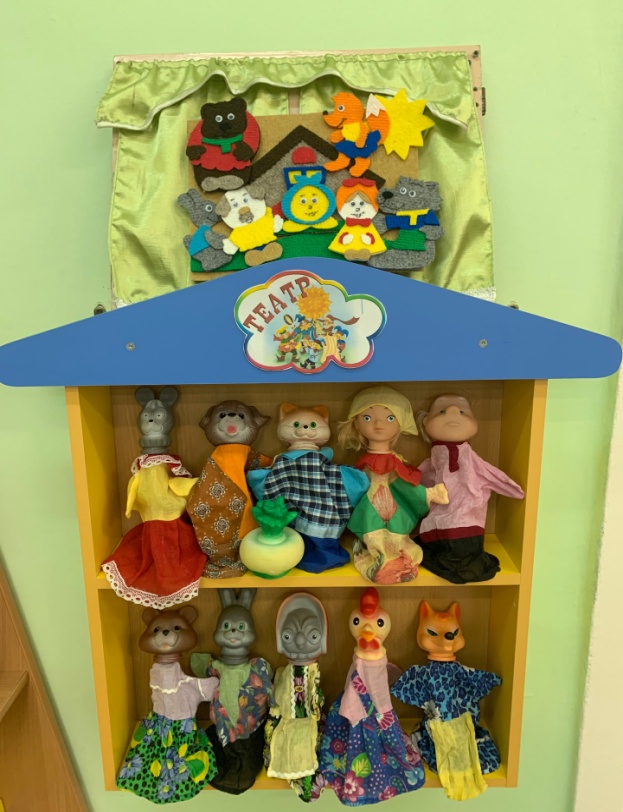 Воспитатели: Александрова Елена ОлеговнаМануйлова Ольга Федоровна2021г.Продолжительность проекта: 4 недели  (25.10.2021-19.11.2021г.)Тип проекта: групповой, краткосрочныйВид проекта: познавательный, игровой, творческийУчастники проекта: - дети первой младшей группы;- воспитатели - Александрова Е.О., Мануйлова О.Ф.;- родители воспитанников.Проблема, значимая для детей, на решение которой направлен проект: низкий уровень развития творческих способностей детей и интереса к чтению художественной литературы.Актуальность: Приобщаясь к традиционному русскому фольклору через устное народное творчество ребёнок не только овладевает родным языком, осваивает его красоту, но и приобщается к культуре своего народа.Именно сказки являются материалом для обучения детей родной речи.Сказка - необходимый элемент духовной жизни ребёнка. Входя в мир чудес и волшебства, ребёнок погружается в глубины своей души. Русские народные сказки, вводя детей в круг необыкновенных событий, превращений, происходящих с их героями, выражают глубокие моральные идеи. Они учат доброму отношению к людям, показывают высокие чувства и стремления. К. И. Чуковский писал, что цель сказочника, и в первую очередь народного – «воспитать в ребенке человечность – эту дивную способность человека волноваться чужим несчастьям, радоваться радостям другого, переживать чужую судьбу, как свою».Встреча детей с героями сказок не оставит их равнодушными. Желание помочь попавшему в беду герою, разобраться в сказочной ситуации – всё это стимулирует умственную деятельность ребёнка, развивает интерес к предмету. В результате сопереживания у ребёнка появляются не только новые знания, но и самое главное - новое эмоциональное отношение к окружающему: к людям, предметам, явлениям. Из сказок дети черпают множество познаний: первые представления о времени и пространстве, о связи человека с природой, предметным миром. Дети сталкиваются с такими сложнейшими явлениями и чувствами, любовь и ненависть; гнев и сострадание. Форма изображения этих явлений особая, сказочная, доступная пониманию ребенка, а высота проявлений, нравственный смысл остаются подлинными, «взрослыми». Поэтому те уроки, которые дает сказка, — это уроки на всю жизнь и для больших, и для маленьких.Язык сказок отличается большой живописностью: в нем много метких сравнений, эпитетов, образных выражений, диалогов, песенок, ритмичных повторов, которые помогают ребенку запомнить сказку. Данный проект поможет развить у детей устную речь, его фантазию и воображение, повлияет на духовное развитие, научит определенным нравственным нормам.Цель: развить у детей интерес к сказкам, создать условия для активного использования сказок в деятельности детей.Задачи проекта:-способствовать формированию интереса к книгам, сказкам;- развивать элементы детского творчества в продуктивной деятельности;-воспитывать навыки аккуратного общения с книгой;- вызвать желание и заинтересованность у родителей участвовать с детьми в жизни группы, в создании предметно-развивающей среды; вовлечь родителей в творческий процесс создания вместе с детьми книжки-самоделки по сказке «Колобок».Формы работы с детьми: -рассматривание иллюстраций к сказкам; -беседы;-чтение сказок;-дидактические игры;-рисование;-подвижные игры;-пальчиковые игры;-игры-драматизации.Ожидаемые результаты для детей:  - развитие духовно-богатой личности ребенка, как активного участника проекта;- способствовать накоплению у детей эстетического и эмоционального опыта, при чтении и обсуждении сказок;- развивать артистические способности посредствам участия в простых инсценировках сказок;- развивать образное мышление, фантазию, творческие способности.Ожидаемые результаты для воспитателей:-наполнение и обогащение книжного уголка новыми сказками, а также предметно-развивающей среды по теме в группе;-укрепление связи с родителями.Ожидаемые результаты для родителей:- создание в семье благоприятных условий для развития ребенка, с учетом опыта детей приобретенного в детском саду;- развитие совместного творчества родителей и детей;- развивать личностные качества ребёнка посредством сказки;-повышение знаний для обеспечения успешного развития детей;-проявление интереса к проекту как к совместной деятельности;-возникновение желания участвовать в проекте вместе с педагогами, помогать создавать предметно-развивающую среду, информационный материал для проекта, учиться самим и учить своих детей совместному творчеству.-Укрепление связей между детским садом и семьёй.Образовательные области:Социально-коммуникативное развитиеПознавательное развитиеРечевое развитиеХудожественно-эстетическое развитиеФизическое развитие.Этапы реализации проекта.I этап. Подготовка к проекту:Определение цели и задач;Беседы с родителями с целью привлечения к участию в  проекте.Подбор материала для игр с детьми.Подбор художественной литературы, иллюстраций; создание предметно-развивающей среды согласно теме проекта.Подбор методической литературы по теме.Планирование работы.Подготовка материала для продуктивной деятельности: лепки, рисования и создания групповой книжки-самоделки по сказке «Колобок»;В книжном уголке выставка книг, игрушек – сказочных героев, иллюстраций из сказок.Сотрудничество с родителями: -Просим посодействовать в организации развивающей среды по теме на время проведения проекта, принести из дома книги по теме, игрушки, настольные игры (если такие имеются дома).-Просим пройти анкетирование, ответить на несколько вопросов:Анкета для родителей1. Как часто Вы читаете (рассказываете) своему ребенку сказки? __________2. Какие сказки предпочитает Ваш ребенок? ___________3. Просит ли Ваш ребенок читать (рассказывать) сказку несколько раз? ________4. Есть ли любимая сказка у Вашего малыша? Если есть – какая? ________________________________________________________________5. Играет ли Ваш ребенок в сказки, которые слушал? ___________6. Рассказывает ли ребенок сказку совместно с Вами или своим куклам (игрушкам)? ______________7. Есть ли у ребенка книжки для самостоятельного рассматривания? _____________8. Рассматривая иллюстрации к сказкам, задает ли Вам ребенок вопросы? ________9. Узнает ли Ваш ребенок сказку по иллюстрации?__________________________10. Есть ли у Вас дома какой-либо вид детского театра (настольный пальчиковый, кукольный и пр.)? ______________________________________________________- Консультация для родителей «Какие сказки читать детям на ночь».-Посоветовать закрепить дома с детьми полученные знания по теме в детском саду, читать им дома сказки, разговаривать о сказочных героях, рассматривать вместе разные сказочные иллюстрации.-Акция «Подари книгу».II этап. Реализация проекта:НОД Чтение сказок «Курочка Ряба», «Колобок», «Репка», «Теремок», «Три медведя». Проведение бесед «О жизни лесных зверей», «Книги – лучшие друзья», «Домашние и дикие животные».Практические упражнения и дидактические игры: «Кто сначала, кто потом?» (выложить героев сказки «Репка» в нужной последовательности как в сказке, учимся воспроизводить события сказки, развитие внимания, мышления); «Что изменилось?» (развитие памяти, внимания, мышления); «Сложи картинку» (способствовать формированию умения правильно собирать изображение из отдельных частей, действовать путём прикладывания, воспитывать волю и усидчивость); «Кто как кричит?» (развитие звуковой культуры речи);«В какую сказку попал Колобок?» (закрепление знания сказок, развитие речи, мышления, памяти),«Волшебный мешочек» (развивать умение анализировать, сравнивать, классифицировать предметы по величине).Рассматривание сюжетных картинок и иллюстраций к сказкам «Курочка Ряба», «Колобок», «Репка», «Теремок», «Три медведя». Пальчиковые игры «Били-били, не разбили!», «Жили-были зайчики», «Овощи», «Как мы репку посадили».Театрализация: сказка «Репка» (кукольный театр), сказка «Колобок» (фетровый театр на панно), сказка «Теремок» (фетровый театр на панно), сказка «Курочка Ряба» (пальчиковый театр).Подвижные игры «Раздувайся, пузырь», «Вышла курочка гулять», «Кот и мышки», хороводная игра «Мы по лесу идем».Рисование  иллюстраций к книжке-самоделке по сказке «Колобок» (дома совместно с родителями, цветными карандашами);Лепка «Яичко курочки Рябы» (учить отщипывать от куска пластилина небольшой кусочек, скатывать из него круговыми движениями форму яйца); Совместное групповое создание книжки-самоделки (подготовка обложки для книжки, брошюрование). Итоговое развлечение «Полянка сказок».Познавательное развитиеНОД Чтение сказок «Курочка Ряба», «Колобок», «Репка», «Теремок», «Три медведя». Проведение бесед «О жизни лесных зверей», «Книги – лучшие друзья», «Домашние и дикие животные».Практические упражнения и дидактические игры: «Кто сначала, кто потом?» (выложить героев сказки «Репка» в нужной последовательности как в сказке, учимся воспроизводить события сказки, развитие внимания, мышления); «Что изменилось?» (развитие памяти, внимания, мышления); «Сложи картинку» (способствовать формированию умения правильно собирать изображение из отдельных частей, действовать путём прикладывания, воспитывать волю и усидчивость); «Кто как кричит?» (развитие звуковой культуры речи);«В какую сказку попал Колобок?» (закрепление знания сказок, развитие речи, мышления, памяти),«Волшебный мешочек» (развивать умение анализировать, сравнивать, классифицировать предметы по величине).Рассматривание сюжетных картинок и иллюстраций к сказкам «Курочка Ряба», «Колобок», «Репка», «Теремок», «Три медведя». Систематизируем знания детей о сказках. Развиваем любознательность, воображение, внимание, память, наблюдательность. Воспитываем у детей интерес к изучению художественных произведений. Социально-коммуникативное развитие1) Проведение бесед «О жизни лесных зверей», «Книги – лучшие друзья», «Домашние и дикие животные».2) Театрализация: сказка «Репка» (кукольный театр), сказка «Колобок» (фетровый театр на панно), сказка «Теремок» (фетровый театр на панно), сказка «Курочка Ряба» (пальчиковый театр).По итогам проведенных мини-инсценировок сказок с непосредственным участием детей  у ребят обогатился опыт общения со сверстниками, а также формируются навыки саморегуляции. Дети приучаются не шуметь, не бегать, слушать воспитателя и друг друга во время проведения театрализации или беседы. Во время театрализации дети учились проявлять интерес к действиям сверстников, помогать друг другу, не мешать другим ребятам. У детей активно формируются начальные навыки ролевого поведения.Речевое развитие1) Чтение сказок «Курочка Ряба», «Колобок», «Репка», «Теремок», «Три медведя». 2) Проведение бесед «О жизни лесных зверей», «Книги – лучшие друзья», «Домашние и дикие животные».3) Рассматривание сюжетных картинок и иллюстраций к сказкам «Курочка Ряба», «Колобок», «Репка», «Теремок», «Три медведя». 4) Пальчиковые игры «Били-били, не разбили!», «Жили-были зайчики», «Овощи», «Как мы репку посадили».5) Театрализация: сказка «Репка» (кукольный театр), сказка «Колобок» (фетровый театр на панно), сказка «Теремок» (фетровый театр на панно), сказка «Курочка Ряба» (пальчиковый театр).Побуждаем детей к проговариванию и повторению вслед за воспитателем отдельных слов и фраз. Активизируем речь детей. Развиваем эмоциональность и образность восприятия художественных произведений. Развиваем координацию речи с движением, мелкую моторику пальцев рук.По итогам проведенных бесед и практических упражнений у детей обогатился и активизировался словарный запас: сказка, колобок, репка, били-били и тд. Дети узнали и полюбили эти прекрасные народные сказки.Физическое развитиеПодвижные игры «Раздувайся, пузырь», «Вышла курочка гулять», «Кот и мышки», хороводная игра «Мы по лесу идем».Развиваем основные двигательные качества, укрепляем физическое здоровье детей, развиваем внимание, навыки ориентировки в пространстве, координацию и ритмичность движений, ловкость, быстроту. Воспитываем интерес к подвижной игре, вызываем радость от совместных игровых действий.Художественно-эстетическое развитиеРисование  иллюстраций к книжке-самоделке по сказке «Колобок» (дома совместно с родителями, цветными карандашами);Лепка «Яичко курочки Рябы» (учить отщипывать от куска пластилина небольшой кусочек, скатывать из него круговыми движениями форму яйца); Совместное групповое создание книжки-самоделки (подготовка обложки для книжки, брошюрование).Приобщаем детей к изобразительному искусству. Знакомим детей с карандашами, формируем у детей интерес к рисованию, к эстетической стороне окружающей действительности, развиваем мелкую моторику пальчиков рук, умение правильно держать карандаш.Побуждаем детей задумываться над тем, что они нарисовали, на что это похоже. Учим детей различать цвета. Продолжаем учить детей отщипывать, затем раскатывать кусочек пластилина круговыми движениями ладоней для изображения предметов овальной формы (яичко курочки Рябы).III этап. Заключительный.   Развлечение «Полянка сказок».Цель: Вызвать эмоционально положительное состояние, удовольствие от встречи с любимыми сказками, стимулировать детей к активному восприятию происходящих событий, к участию в играх, хороводах.Демонстрация всем участникам проекта (детям, родителям) готового совместного проектного продукта – книжки-самоделки по сказке «Колобок»;Трансляция результатов проектирования родителям.Результаты реализации проекта: Заключительным этапом проекта стало короткое развлекательное мероприятие с танцевально-ритмическими движениями «Полянка сказок», что придало всей предшествующей работе по проекту позитивное настроение и подарило радость детям.Достигнутый результат: в группе созданы необходимые условия по приобщению детей к сказкам, повысилась активность участия родителей в жизнедеятельности группы. Повысился уровень социальной адаптации у детей. Появился интерес к участию в совместных подвижно-дидактических развивающих играх. Дети с интересом слушают сказки в исполнении воспитателя с одновременным показом настольного театра.  Дети с большим интересом включались в различные виды деятельности, рисовали вместе с родителями иллюстрации к книжке-самоделке «Колобок», играли, участвовали в мини-показах сказок. Благодаря проведенным занятиям (чтение и инсценирование сказок), беседам, игровой деятельности у детей улучшились знания по данной теме, были решены задачи по обогащению словаря, развитию речи.Были созданы необходимые условия для организации деятельности по теме проекта (подобраны настольные дидактические игры, наглядный материал).Вовлекли родителей в педагогический процесс ДОУ, укрепили заинтересованность в сотрудничестве с детским садом. Родители проявили активный интерес и приняли участие в проекте, помогли в создании предметно-развивающей среды в группе, участвовали в совместной творческой деятельности, помогли расширить ассортимент книг для книжного уголка нашей группы.В целом проект оказался весьма познавательным, интересным, дети и родители увидели результаты своей деятельности.Используемая литература, интернет-ресурсы:Рыжова Н.В. «Развитие речи в детском саду». – Ярославль «Академия развития», 2007.Коробова М.В. «Малыши в мире природы». – М. «Просвещение», 2005г.Хохмякова Е.Е. «Комплексные развивающие занятия с детьми раннего возраста». – Санкт-Петербург  «ДЕТСТВО-ПРЕСС», 2009.Григорьева Г.Г.,  Кочетова Н.П., Васильева Д.В. «Кроха»: Пособие по воспитанию, обучению и развитию детей до трёх лет. – М. «Просвещение», 2000г.Борисенко М.Г., Лукина Н.А. «Я познаю мир». - Санкт-Петербург, «Паритет», 2004г.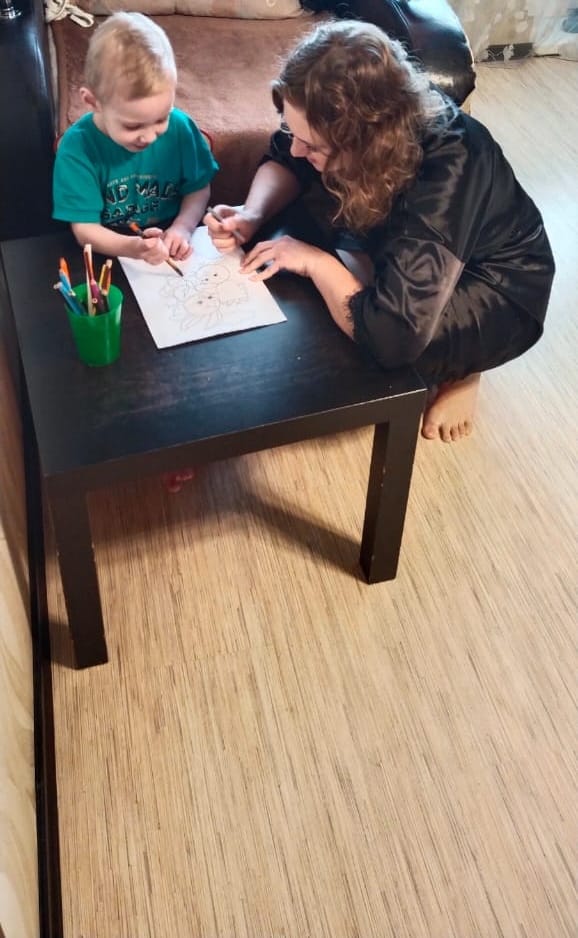 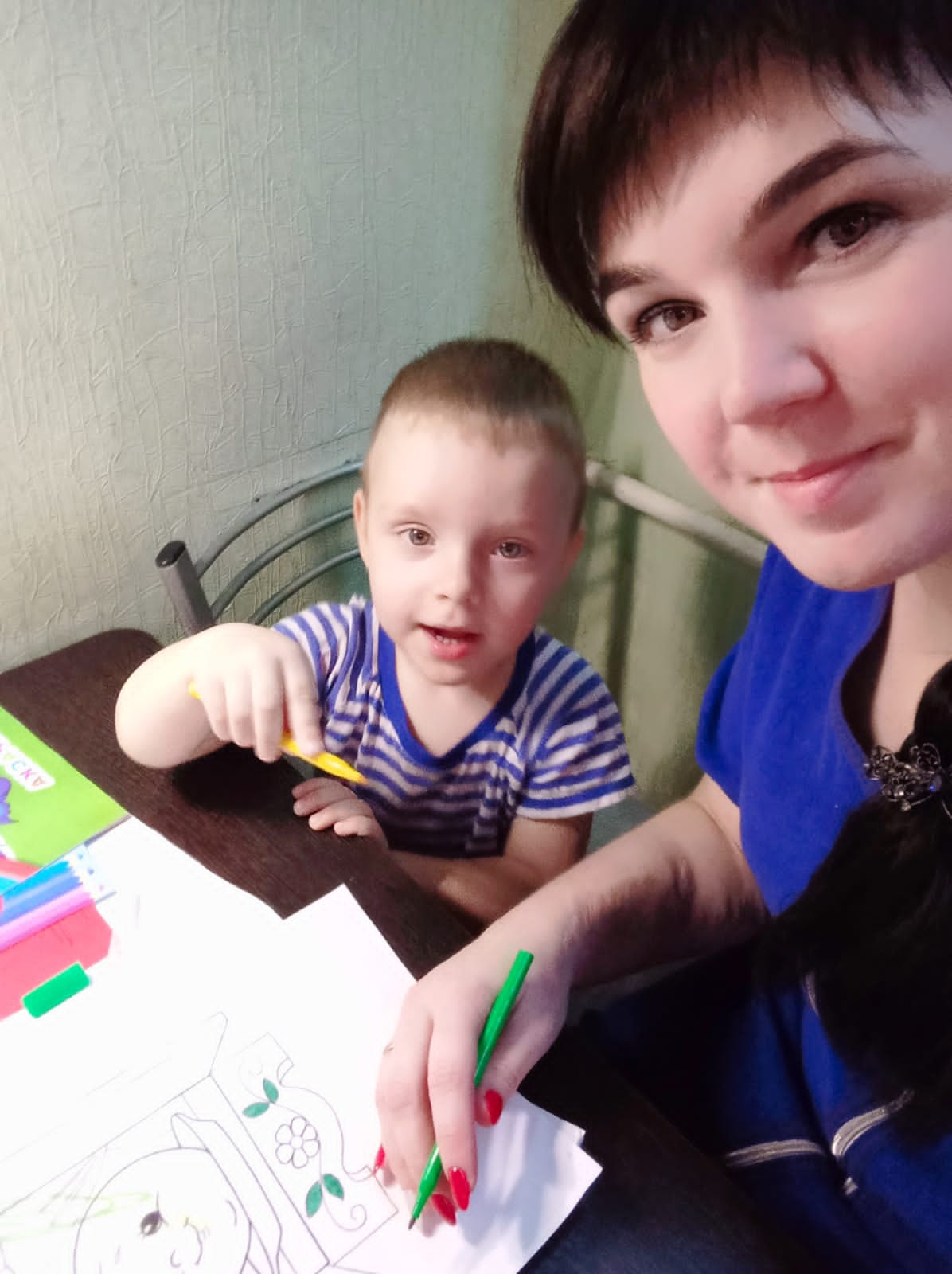 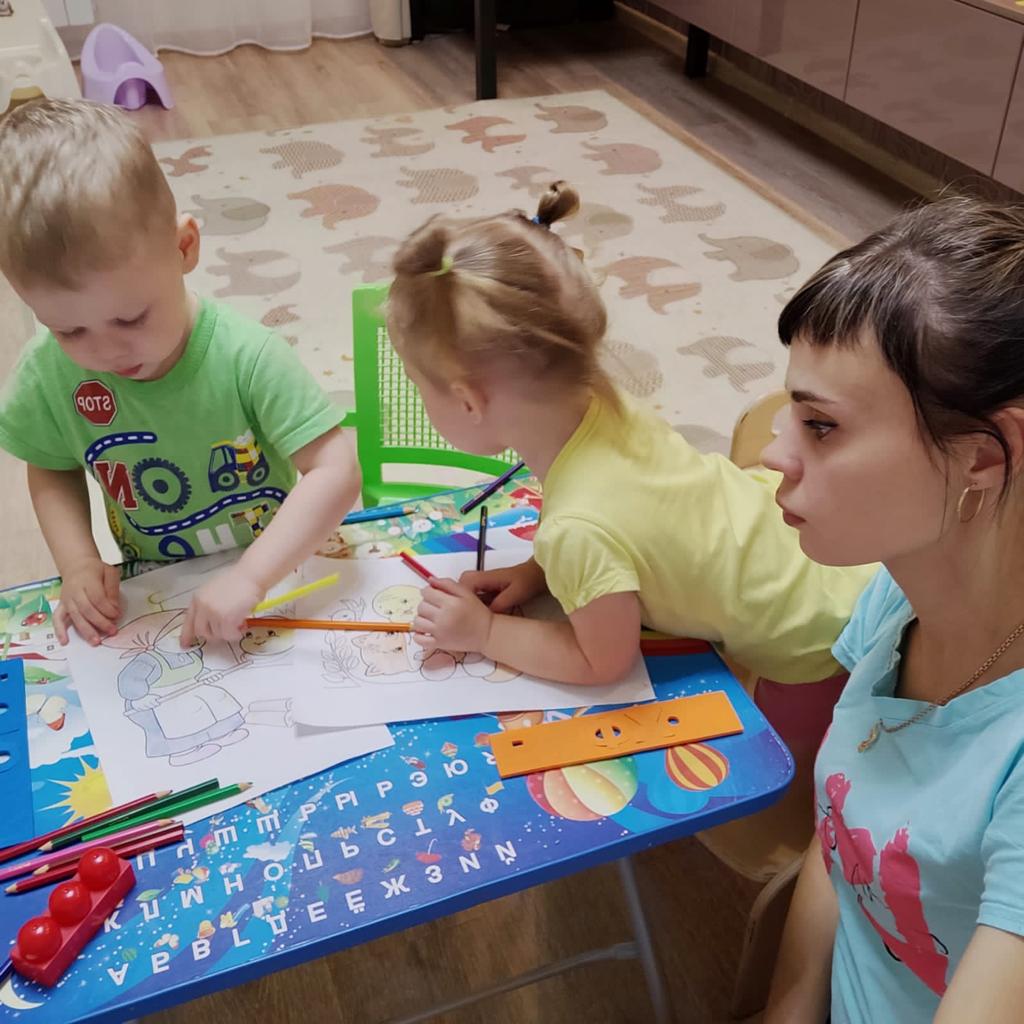 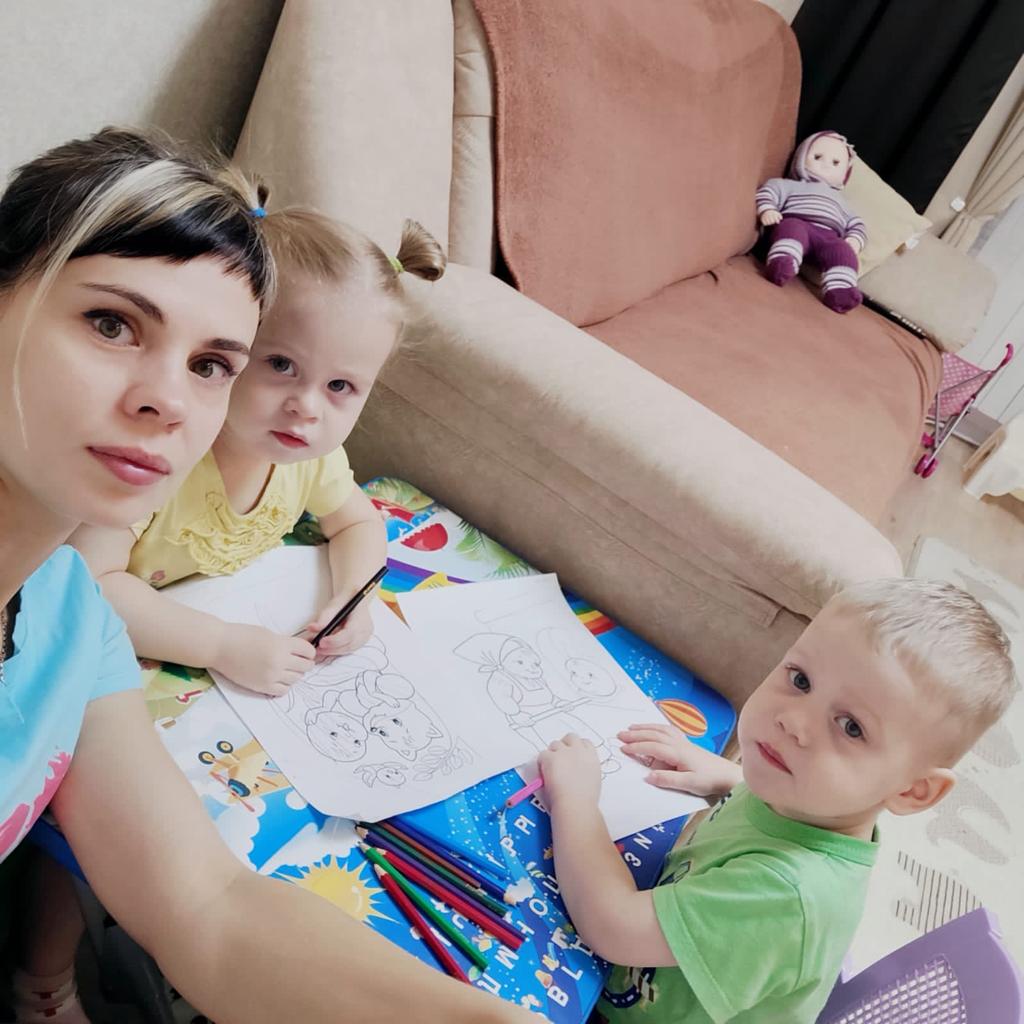 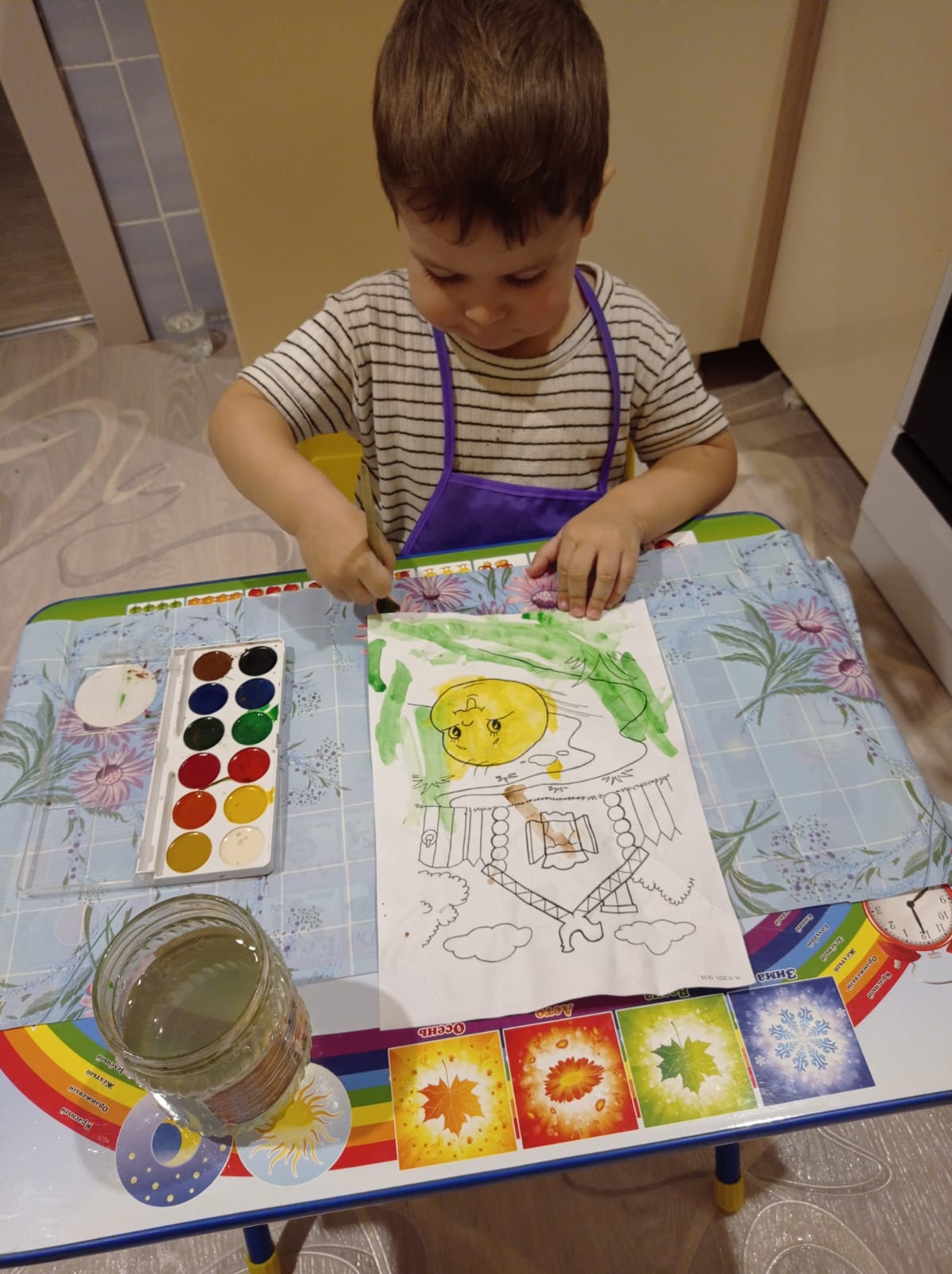 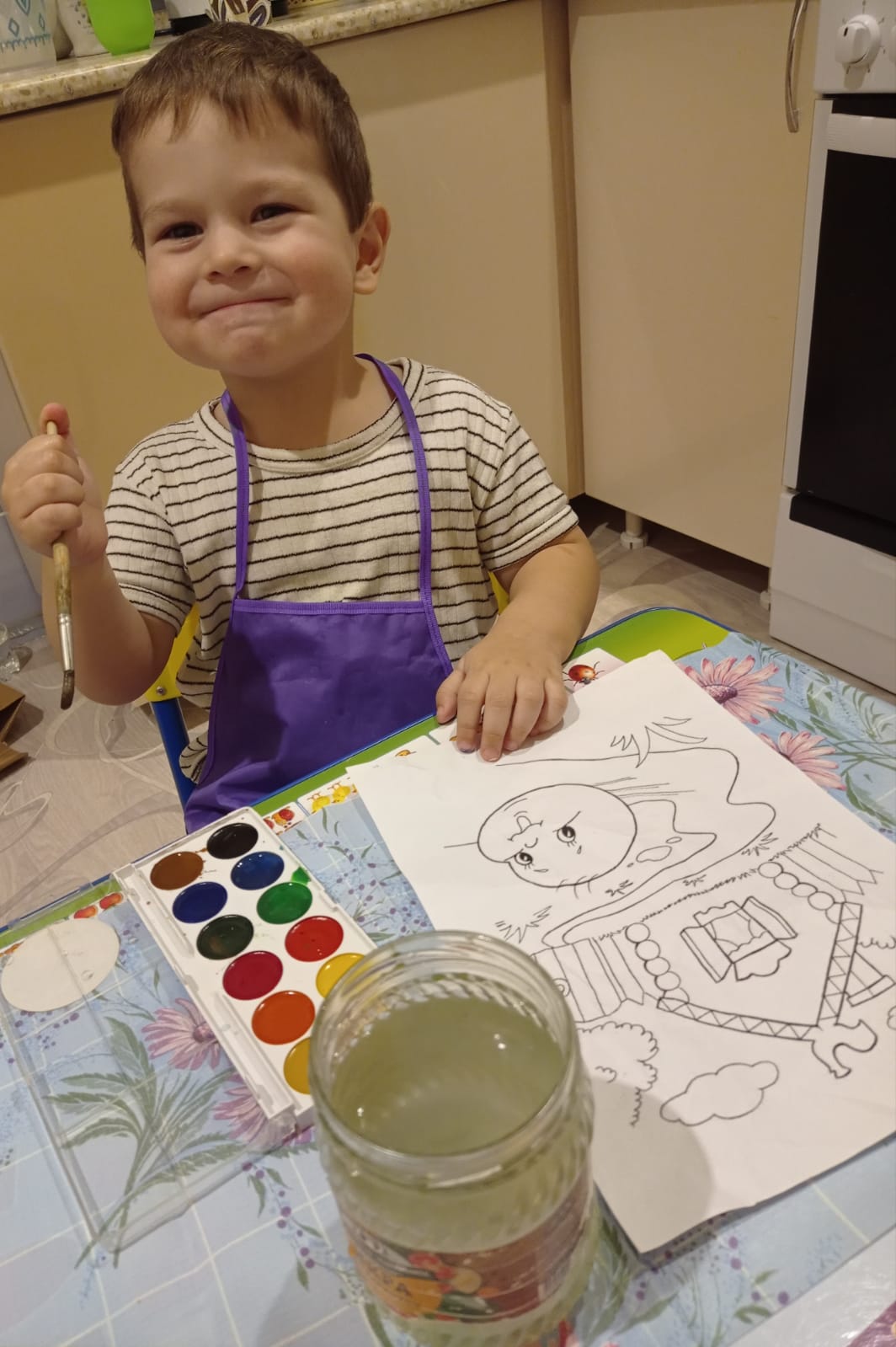 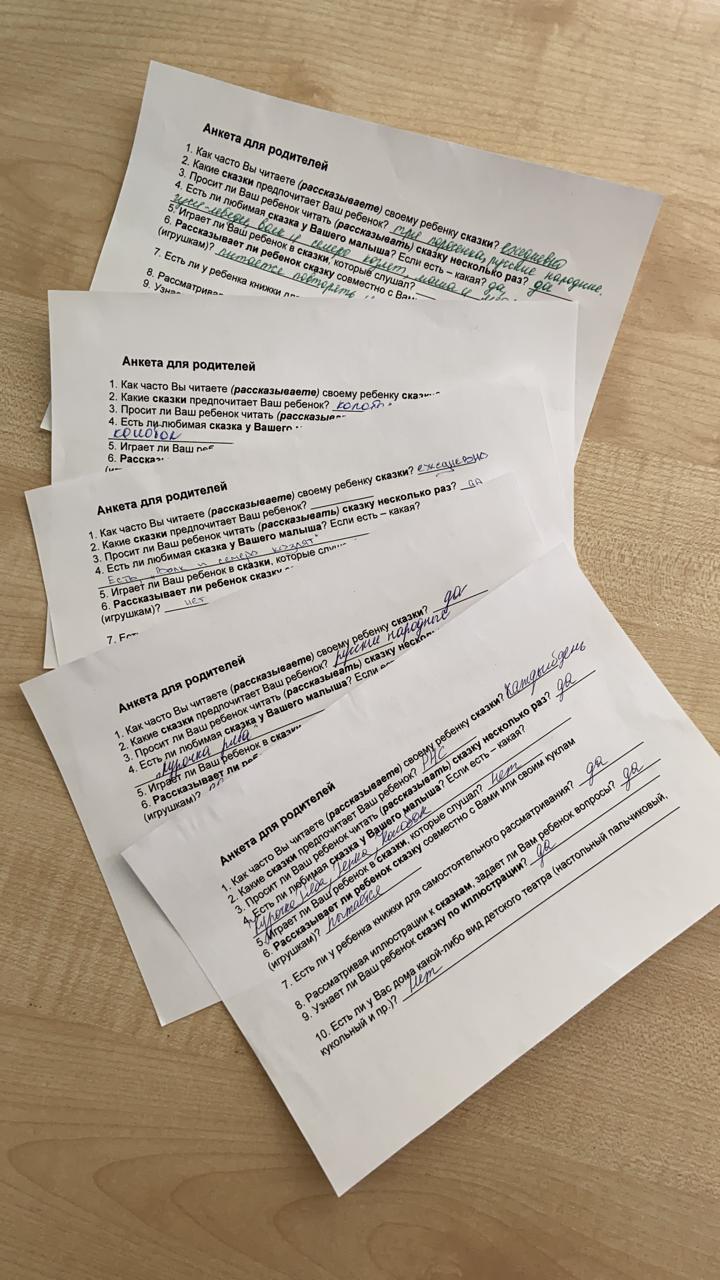 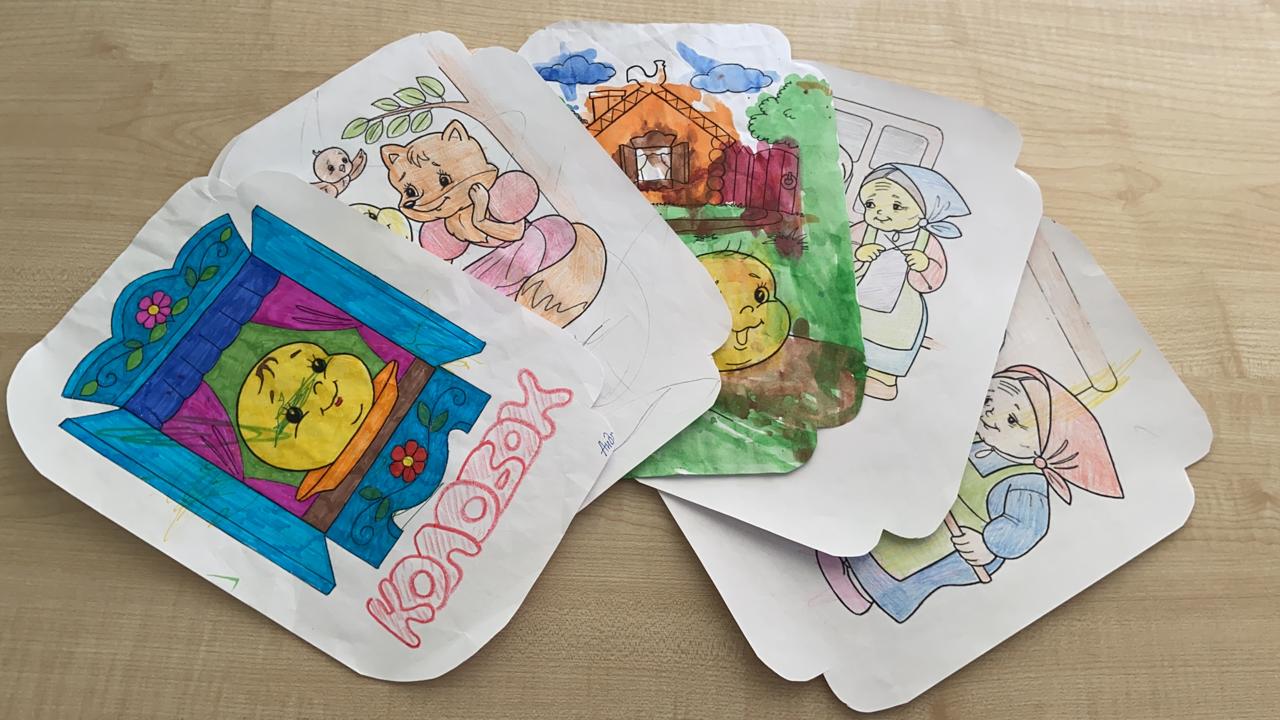 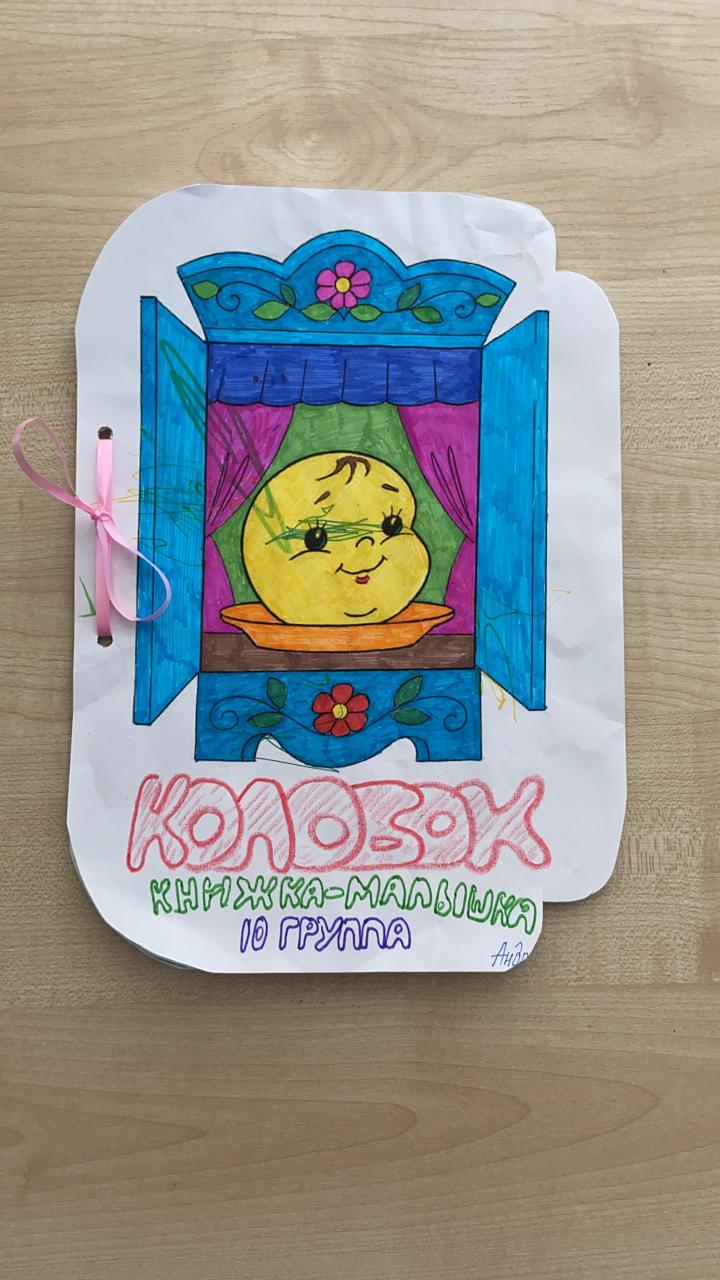 